KÖZNEVELÉSI INTÉZMÉNYEK FELADATELLÁTÁSI HELYEI
ÉS AZ IGÉNYELT TERMÉKEK KÖRE
(külön mellékelve)BÍRÁLATI SZEMPONTRENDSZER1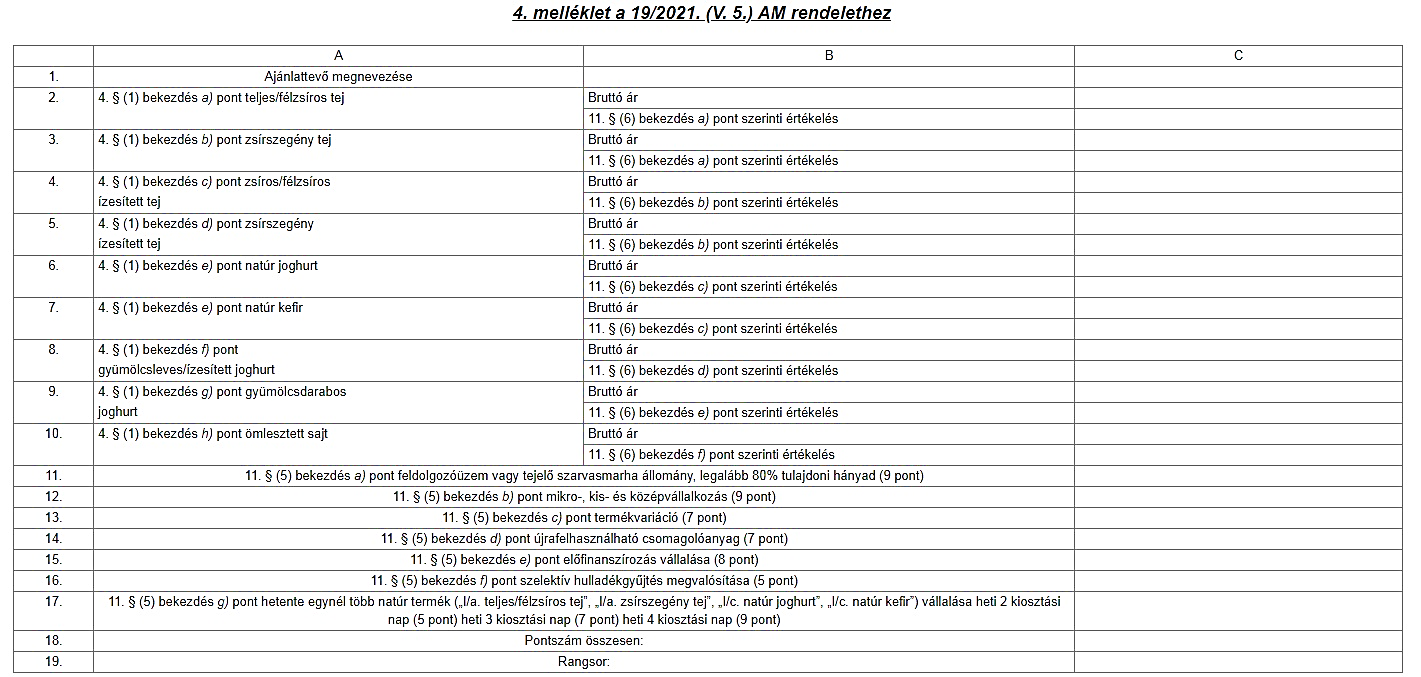 1 Jelen mellékletben szereplő jogszabályi hivatkozások az óvoda- és iskolatej program szabályozásáról szóló 19/2021. (V. 5.) AM rendeletre vonatkoznak.ADATLAP AZ AJÁNLATTEVŐREVONATKOZÓ ÁLTALÁNOS INFORMÁCIÓKRÓL………………..,2024. ……………………hó……..nap…………………………………………….........      Ajánlattevő cégszerű aláírásaAJÁNLATI FELOLVASÓLAP
Ajánlat tárgya:„Tamási Tankerületi Központ - Iskolatej 2024/2025 tanévre” tárgyában az ajánlatkérés dokumentumaiban és a vonatkozó jogszabályokban foglaltak szerint.Az ajánlattevő neve: ………………………………………………………………….2024/2025 tanév:……………………………………Ajánlattevő cégszerű aláírása                 REFERENCIANYILATKOZAT2Tárgy: Szállítási szerződés a 2024/2025 tanévre a Tamási Tankerületi Központ egyes köznevelési intézményei részére az óvoda- és iskolatej program szabályozásáról szóló 19/2021. (V. 5.) AM rendeletben meghatározott, az általános iskolai tanulók tejtermékkel való ellátásához nyújtott támogatás keretében biztosítandó termékek szállítására.Alulírott 	 mint a(z) 	 (Ajánlattevő neve) aláírásra jogosult képviselője nyilatkozom, hogy a jelen nyilatkozat kiállítását megelőző 36 hónapban elvégzett, az Ajánlattételi felhívás tárgyát képező szolgáltatás követelményeinek megfelelő referenciamunkáink a következők voltak:A referenciamunkákra vonatkozóan nyilatkozom, hogy a teljesítés az előírásoknak és a szerződésnek megfelelően történt.………………..,2024. ……………………hó……..nap…………………………………………….........      Ajánlattevő cégszerű aláírásaAJÁNLATTEVŐ NYILATKOZATAI3Tárgy: Szállítási szerződés a 2024/2025 tanévre a Tamási Tankerületi Központ egyes köznevelési intézményei részére az óvoda- és iskolatej program szabályozásáról szóló 19/2021. (V. 5.) AM rendeletben meghatározott, az általános iskolai tanulók tejtermékkel való ellátásához nyújtott támogatás keretében biztosítandó termékek szállítására.Alulírott 	 (aláírásra jogosult képviselő neve), a 	(székhely: 	; adószám: 	) mint Ajánlattevő aláírásra jogosult képviselője, a fent megjelölt tárgyú beszerzési eljárás ajánlattételi felhívása alapján benyújtandó ajánlat részeként büntetőjogi felelősségem tudatában az alábbiakról nyilatkozom:A 	 (Ajánlattevő neve) az élelmiszerlánc-felügyeleti szerv által engedélyezett tejipari feldolgozóüzemmel vagy tejtermelést folytató tenyészettel rendelkezik, vagy tulajdonosi körét vagy üzletrészét legalább 80% tulajdoni hányaddal tejfeldolgozó üzemmel vagy tejtermelést folytató tenyészettel rendelkező gazdasági szervezet vagy magánszemély birtokolja  /11.§ (5) a) pont/ (A megfelelő rész aláhúzandó.)IGEN	NEMA 	 (Ajánlattevő neve) a kistermelői élelmiszer-termelés, -előállítás és -értékesítés feltételeiről szóló 52/2010. (IV. 30.) FVM rendelet 2. § 1. pontja szerinti kistermelő, vagy a kis- és középvállalkozásokról, fejlődésük támogatásáról szóló 2004. évi XXXIV. törvény 3. §-a alapján mikro-, kis- és középvállalkozás. /11.§ (5) b) pont/ (A megfelelő rész aláhúzandó.)IGEN	NEMA	(Ajánlattevő neve) az Ajánlattételi felhívás 1. számú mellékletében meghatározott termékkörre vonatkozóan az egy ellátási hét viszonylatában az alábbi termékvariációt biztosítja /11.§ (5) c) pont/: (A biztosítandó termékvariáció bemutatása)………………………………………………………………………………………………………………………………………………………………………………………………………………………………………………………………………………………………………………………………………A 	 (Ajánlattevő neve) a hulladékról szóló 2012. évi CLXXXV. törvény szerint meghatározott újrafelhasználható csomagolóanyag alkalmazását vállalja. /11.§ (5) d) pont/ (A megfelelő rész aláhúzandó.)IGENA 	 (Ajánlattevő neve) vállalja az iskolatej program előfinanszírozását. /11.§ (5) e) pont/ (A megfelelő részaláhúzandó.)IGENA 	 (Ajánlattevő neve) a keletkező hulladékok szelektív gyűjtésének megvalósítását vállalja. /11.§ (5) f) pont/ (A megfelelő rész aláhúzandó.)IGENA 	 (Ajánlattevő neve) a Rendelet 12. § (1) bekezdésében meghatározott promóciós intézkedések közül az ellátandó valamennyi nevelési-oktatási intézményre vonatkozóan legalább két intézkedést vállalja /11.§ (8)/: (Soronként a megfelelő rész aláhúzandó.)………………..,2024. ……………………hó……..nap…………………………………………….........      Ajánlattevő cégszerű aláírásaAz AjánlattevőAz AjánlattevőNeve:Címe:Székhelye:Telefonszáma:Fax-száma:E-mail:WEB lap:Cégvezető neve:Címe:Telefonszáma:Fax-száma:E-mail:Jelen beszerzési eljárásban kapcsolattartásra kijelölt személy:Neve:Címe:Telefonszáma:Fax-száma:E-mail:Termék megnevezéseTermékkategóriaTermék
kiszereléseTanév során szállítani tervezett termékmennyiség összes adagTanév során szállítani tervezett termékmennyiség (liter/kg)Bruttó egységár (Ft/liter, Ft/kg)I/a. teljes/félzsíros tej (laktózmentes is)198 720 adagII. gyümölcsdarabos joghurt126 900 adagIII. ömlesztett sajt52 272 adagSzerződést kötő másik fél megjelöléseKapcsolattartó a szerződést kötő másik fél részéről (név, telefon, e-mail)A teljesítés idejeA szolgáltatás, az elvégzett feladatok, tevékenységek rövidismertetéseBruttóellenszolgáltatás(Ft)Összesen:SorszámIntézkedésVállalás (Igen / Nem)1.Az óvoda- és iskolatej programmal kapcsolatos interaktív honlap létrehozása és/vagy rendszeres frissítése        IGEN	      NEM2.A termék előállítójához (tejtermelő vagy tejfeldolgozó) egy tanévben legalább egyszer szervezett tanulmányút, amelynek keretében lehetőség nyílik tej és tejtermékek előállításának adott üzemre jellemző fázisainak bemutatására        IGEN	      NEM3.A gyermekek tej- és tejtermékfogyasztásának és egészséges életmódjának ösztönzése érdekében szervezett verseny, pályázat, adott jutalom (apró ajándékok, különösen póló, matrica, kitűző, írószer, órarend, naptár, uzsonnás doboz, sportszer).        IGEN	      NEM4.Kóstoltatás: adott tanévben legalább egy alkalommal tej és tejtermékek kóstoltatásaIGEN	      NEM5.Tej és tejtermékek felhasználásával, előállításával kapcsolatos tankonyhai foglalkozás.IGEN	      NEM